________________________________________________________________________________   РЕШЕНИЕ«03» февраля 2022 г.					                                № 35/3-5    с. СтаросубхангуловоО регистрации  В.М. Салихова, выдвинутого Башкортостанским региональным отделением Политической партии ЛДПР – Либерально – демократической партии России кандидатом в депутаты Совета сельского поселения Аскаровский сельсовет муниципального района Бурзянский район Республики Башкортостан двадцать восьмого созыва по Школьному одномандатному избирательному округу № 6	Проверив соответствие порядка выдвижения Салихова Валерия Мухаматнуровича  кандидатом в депутаты Совета сельского поселения Аскаровский сельсовет муниципального района Бурзянский район Республики Башкортостан двадцать восьмого созыва по Школьному одномандатному избирательному округу № 6, а также документы, представленные кандидатом, требованиям Кодекса Республики Башкортостан о выборах, в соответствии со статьями 40, 46.1, 48, 51, 71 Кодекса Республики Башкортостан о выборах, территориальная избирательная комиссия муниципального района Бурзянский район Республики Башкортостан, на которую постановлением Центральной избирательной комиссии Республики Башкортостан № 164/210-6 от 10 декабря 2020 года возложены полномочия избирательных комиссий сельского поселения Аскаровский сельсовет муниципального района Бурзянский район Республики Башкортостан, решила:1. Зарегистрировать Салихова Валерия Мухаматнуровича, 02 декабря 1982 года рождения, образование высшее профессиональное, работающего менеджером по продажам, проживающего в г. Уфе Республики Башкортостан, выдвинутого Башкортостанским региональным отделением Политической партии ЛДПР – Либерально – демократической партии России кандидатом в депутаты Совета сельского поселения Аскаровский сельсовет муниципального района Бурзянский район Республики Башкортостан двадцать восьмого  созыва по Школьному одномандатному избирательному округу № 6. Дата и время регистрации «03»  февраля  2022 года в ___час. ____ мин.2. Выдать зарегистрированному кандидату Салихову Валерию Мухаматнуровичу  удостоверение  установленного образца. 	3. Настоящее решение довести до сведения избирателей посредством опубликования в газете «Тан», размещения на сайте территориальной избирательной комиссии муниципального района Бурзянский район Республики Башкортостан.Председательизбирательной комиссии	          _____________	 С.С. Уразаев 		 М.П.	Секретарьизбирательной комиссии 	_____________       Л.З. Гайсина ТЕРРИТОРИАЛЬНАЯ ИЗБИРАТЕЛЬНАЯ КОМИССИЯ МУНИЦИПАЛЬНОГО РАЙОНА БУРЗЯНСКИЙ РАЙОН РЕСПУБЛИКИ БАШКОРТОСТАН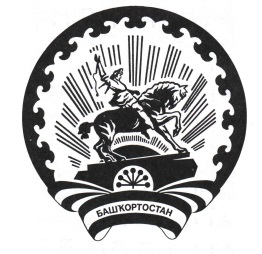 БАШҠОРТОСТАН РЕСПУБЛИКАҺЫ БӨРЙӘН РАЙОНЫ  МУНИЦИПАЛЬ РАЙОН ТЕРРИТОРИАЛЬ ҺАЙЛАУ КОМИССИЯҺЫ